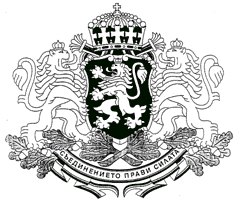 Администрация на президентаСЪДЪРЖАНИЕ:Дейност по разглеждане на молби за помилване Практика на Комисията по помилванетоПредложения за прекратяване на разглежданетоПредложения за отказ от упражняване на правото на помилванеПредложения за помилванеНа основание чл. 9(4) от Правилата за работа на Комисията по помилване (ПРКП), утвърдени с Указ № 195/20.07.2018 г. на Президента на Република България1. ДЕЙНОСТ ПО РАЗГЛЕЖДАНЕ НА МОЛБИ ЗА ПОМИЛВАНЕЗа месеците септември – декември  2019 г. от настоящия президентски мандат в Комисията са постъпили общо 112 молби. Комисията е провела 9 заседания, на които е решила общо 95 молби. ДВИЖЕНИЕ НА МОЛБИТЕБроят на решените молби и сроковете за тяхното разглеждане и решаване зависи от навременното получаване на информация, която Комисията изисква от други държавни органи, най-важните от които са затворните администрации.За месеците септември - декември 2019 г. от отчетния период справките за осъдените от ГД ,,Изпълнение на наказанията“ към Министерството на правосъдието да постъпваха с известно забавяне, което, благодарение на адекватна организация на дейността не доведе до нарушаване темпото на работа и решаване  на случаите от Комисията.  Друго обстоятелство, имащо отношение към срока за разглеждане и решаване на постъпилите молби е получаването на необходимата уточняваща или допълнителна информация за част от случаите, която Комисията събира след получаване на справката за конкретното осъдено лице. Установената практика, при която се събират по-подробни данни за молителите от трети източници - лечебни заведения, социални служби и др., за установяване състоянието на осъдените и техните семейства или други обстоятелства продължава и подпомага по-пълното изясняване на случаите. До момента няма съществено забавяне на решенията по молбите поради забавяне на тази информация.2. ПРАКТИКА НА КОМИСИЯТА2.1. ПРЕДЛОЖЕНИЯ ЗА ПРЕКРАТЯВАНЕ НА РАЗГЛЕЖДАНЕТОПрез отчетния период Комисията се е произнесла с предложение за прекратяване на разглеждането по 10 молби. Продължават да са най-голям брой предложенията за прекратяване, в случаите на подадена нова молба непосредствено след произнасяне на Вицепрезидента с отказ от помилване по предишната молба и в новопостъпилите молби не са изложени нови обстоятелства, които са важни или изключителни или не са разглеждани от Комисията,  и които да налагат разглеждане на случая по същество. Други основания за прекратяване разглеждането на молбите  е  наличието на неприключило съдебно производство и липсата на влязла в сила присъда, както и че към датата на разглеждане на молбата наказанието е било изтърпяно.  2.2. ПРЕДЛОЖЕНИЯ ЗА ОТКАЗ ОТ ПОМИЛВАНЕКакто и в предходни периоди, най-голям е делът на молбите, по които Комисията е предложила на Вицепрезидента да се произнесе с отказ - 101. Основен мотив е липсата на изключителни обстоятелства, които обуславят приложението на помилването като институт, свързан с проявата на висша държавна милост, хуманност и милосърдие.2.3. ПРЕДЛОЖЕНИЯ ЗА ПОМИЛВАНЕПрез отчетния период Комисията е направила 1 предложениe за помилване и е издаден Указ на вицепрезидента за помилване на лицето.  ОБОБЩЕНА ИНФОРМАЦИОННА СПРАВКАНА КОМИСИЯТА ПО ПОМИЛВАНЕ септември 2019 г.  – декември 2019 г.Заседание, дата Заседание, дата Разпределени (за докладване в заседание) докладвани решени 19.09.2019 г.8111126.09.2019 г.119903.10.2019 г.10121217.10.2019 г.66631.10.2019 г.99904.11.2019 г.11111128.11.2019 г.16 161605.12.2019 г. 109912.12.2019 г.131212ОБЩО:   9 заседания94                                         95                                            9594                                         95                                            9594                                         95                                            95